УКРАЇНАПАВЛОГРАДСЬКА   МІСЬКА  РАДАДНІПРОПЕТРОВСЬКОЇ  ОБЛАСТІ(63 сесія VІІ скликання)РІШЕННЯ____________  p.		         	      	      		 № __________          Про внесення змін до Статуту комунального некомерційного підприємства «Павлоградська міська лікарня № 1» Павлоградської міської ради Згідно зі ст.26 Закону України «Про місцеве самоврядування в Україні», ст. 59, с. 65, ст.78 Господарського кодексу України, відповідно до Закону України «Про внесення змін до деяких законодавчих актів України щодо удосконалення законодавства з питань діяльності закладів охорони здоров’я»,  ст.16, ст.35-2 Закону України «Основи законодавства України про охорону здоров’я», Закону України «Про державну реєстрацію юридичних осіб, фізичних осіб-підприємців та громадських формувань» Павлоградська міська рада: ВИРІШИЛА:Внести зміни до Статуту комунального некомерційного підприємства «Павлоградська міська лікарня № 1» Павлоградської міської ради, затвердженого рішенням міської ради від 19.11.2019 № 1929-58/VII, виклавши його в новій редакції.Затвердити Статут комунального некомерційного підприємства «Павлоградська міська лікарня № 1» Павлоградської міської ради      (додаток 1).Уповноважити секретаря Павлоградської міської ради Аматова Є.В. підписати Статут комунального некомерційного підприємства «Павлоградська міська лікарня № 1» Павлоградської міської ради.Організаційне забезпечення та відповідальність по виконанню даного рішення покласти на начальника відділу охорони здоров’я Павлоградської міської ради.Загальне керівництво за виконання цього рішення покласти на заступника міського голови з питань діяльності виконавчих органів ради за напрямомКонтроль за виконанням даного рішення покласти на постійну депутатську комісію з питань освіти, культури, сім'ї, соціального захисту, охорони здоров'я, материнства і дитинства. Міський голова                                                                        	А. О. ВершинаПитання винесено на розгляд міської ради згідно розпорядження міського голови від  _______ 2020 р. № ___ _____  від  _______________.      Рішення підготував:Начальник відділу охорониздоров’я Павлоградської міської радиЮ.С.ДейнеженкоСекретар міської радиЄ.В. АматовЗаступник голови постійної депутатської комісіїз питань освіти, культури, сім'ї, соціального захисту, охорони здоров'я, материнства і дитинстваЛ.О. КравченкоГолова постійної  комісії з питань планування, бюджету, фінансів, економічних реформ, інвестицій та міжнародного співробітництваА.В. ЧернецькийЗаступник міського голови з питаньдіяльності виконавчих органів радиС.Г. ПацкоНачальник фінансового управління	Павлоградської міської ради  Р.В. РоїкНачальник юридичного відділу О.І. Ялинний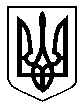 